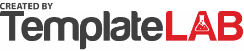 DIVIDENDSDIVIDENDSDIVIDENDSDIVIDENDSINVESTMENT TRACKINGINVESTMENT TRACKINGINVESTMENT TRACKINGINVESTMENT TRACKINGINVESTMENT TRACKINGINVESTMENT TRACKINGINVESTMENT TRACKING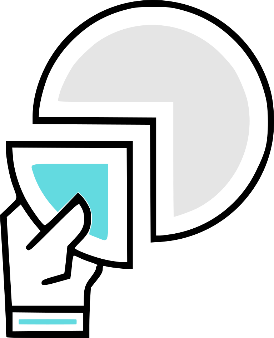 YearYear20212021Dividend Income:Dividend Income:Dividend Income:$15,970.00$15,970.00#COMPANYSYMBOLSHARESPRICEVALUEDIVIDENDYIELDANNUAL INCOME1Worchester BrothersWBR150$1,252.00$187,800.00$22.001.76%$3,300.002West Indian WatersWIW50$600.00$30,000.00$45.007.50%$2,250.003Groningen FallsGRF200$450.00$90,000.00$23.005.11%$4,600.004Alaska Mind ResortsAMR20$850.00$17,000.00$15.001.76%$300.005Zulu Big BangZBB40$2,200.00$88,000.00$33.001.50%$1,320.006Arcadia MonumentARM50$1,800.00$90,000.00$54.003.00%$2,700.007Lorem IpsumLRI100$1,000.00$100,000.00$15.001.50%$1,500.00  © TemplateLab.com    © TemplateLab.com    © TemplateLab.com    © TemplateLab.com  